   LITERARY CLUB                                      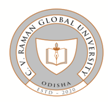 DEPARTMENT OF HSS                                          C. V. RAMAN GLOBAL UNIVERSITY                                                        	       NOTICE				DATE: 9.01.2021This is to inform all the students of CGU that the Literary Club of HSS department is going to organise a poem completion competition on Jan 12, 2021 (Tuesday) at 3pm to celebrate the National Youth Day. The competition will be conducted in online mode.The students desirous of taking part in this competition are advised to get themselves registered by filling the google form attached herewith.https://docs.google.com/forms/d/e/1FAIpQLSdEoPVouWZxUnRVZhde2bsICmiqFtOH8ZHZXyqMjJIxcX6myA/viewform?usp=sf_linkThe closing date of registration is 11 Jan 2021 (2pm).For any queries, please contact Mr Salman Khan@ 8249108048										Chairperson									        Literary Club, CGU